FICHA DE AVALIAÇÃO DE DEFESA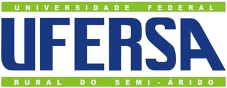 UNIVERSIDADE FEDERAL RURAL DO SEMI-ÁRIDOCENTRO MULTIDISCIPLINAR DE CARAÚBASCURSO DE ENGENHARIA CIVILESTÁGIO SUPERVISIONADONOME DO DISCENTE:ORIENTADOR:I – CRITÉRIOS QUANTITATIVOS (Atribuir notas de 0,0 a 2,5 para cada item)I – CRITÉRIOS QUANTITATIVOS (Atribuir notas de 0,0 a 2,5 para cada item)A – ATIVIDADES DESENVOLVIDAS (Iniciativa, criatividade, empenho)B- RELACIONA AS ATIVIDADES COM AS DISCIPLINASC – RELEVÂNCIA DO ESTÁGIO (conexão com o curso de Engenharia Civil)D – POSTURA PESSOAL (naturalidade, controle emocional e segurança)TOTALII – CRITÉRIOS QUALITATIVOS (Breve relato sobre a apresentação do estagio)MEMBRO DA BANCA:_______________________________Assinatura do membro da banca_______________________________Assinatura do membro da banca_______________, _____/_____/_____